Universidad Nacional José Faustino Sánchez Carrión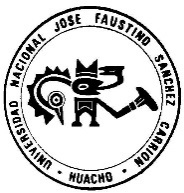 Facultad de Ingeniería Pesquera ESCUELA PROFESIONAL DE INGENIERÍA PESQUERASÍLABO DE QUECHUADATOS INFORMATIVOS:Departamento Académico	: QuechuaCódigo			: 308Escuela A.P.			: Ingeniería Pesquera Departamento			: Departamento Académico de Ingeniería Pesquera e   Ingeniería Acuícola.Ciclo de Estudios		: 2018 (Abril - Julio)Ciclo Académico		: VPre requisito			: Ninguno Especialidad 			: Ingeniería Pesquera e Ingeniería Acuícola.Horas Semanales		: TH3, HT1, HP2Créditos 			: 03Nombre del docente 		: Obdulio E. Chuco Arias SUMILLA:La asignatura de Quechua, tiene como objetivo fundamental el de proporcionar a los estudiantes los conceptos básicos para aprender correctamente la lengua aborigen, valorando y utilizando correctamente los sustantivos, los adjetivos, pronombres y los verbos. Al concluir el curso, los alumnos serán capaces de tener un dominio en la pronunciación y en la escritura de la fonética, el alfabeto, los sustantivos, adjetivos, pronombres y en el uso del verbo.COMPETENCIAS:3.1.	Analiza la importancia, las  características y la influencia del idioma.3.2.	Identifica los aspectos gramaticales del quechua. 3.3.	Realiza la conjugación del verbo en tiempo presente, pasado y futuro.3.4.	Serán capaces de tener un dominio en la pronunciación, y en la escritura de la fonética, el alfabeto, los sustantivos, los adjetivos, pronombres y en el uso del verbo.CAPACIDADES AL FINALIZAR EL CURSO.Desarrollo de pensamiento cultural, científico y tecnológico.Educación para la convivencia, la paz, en valores y formación ética.CAPACIDADES AL FINALIZAR EL CURSO.DESARROLLO DE LAS UNIDADES DIDÁCTICAS.VI. 	SISTEMA DE EVALUACIÓN VIII.- 	BIBLIOGRAFÍA wwww.educar.org.como.www.google.com.wwww.wikipedia.comhttp://.huaraz.olx.com.pe/traductor-quechua-español-en-huaraz.iid-4175671http://www.katari.org/diccionario/diccionario.php?display=8&listetter=quechuahttp://www.idmaperu.org./amay/cuadro01.htm.Huacho, de Marzo del 2018_______________________________OBDULIO E. CHUCO ARIASDOCENTE CAPACIDAD DE LA UNIDAD DIDÁCTICANOMBRE DE LA UNIDAD DIDÁCTICASEMANASUNIDAD ITomando como referencia la existencia de diversos dialectos de las unidades étnicas del mundo andino de determinar la importancia del Quechua como  lengua oficial durante el Tawantinsuyo. Concepto, origen y difusión del Quechua, en los andes y características del Quechua. 1, 2, 3 y 4Del 04 al 25 de Abril.UNIDAD IIAnte el planteamiento del surgimiento del Quechua como idioma oficial del tawantisuyo determinar las unidades gramaticales tanto en la pronunciación y en la escritura. Las generalidades y unidades gramaticales del Quechua y interrogativos. 5,6, 7 y 8Del 02 al 30 de Mayo.UNIDAD IIITomando como referencia la importancia del Quechua determinar la existencia de los prenombres y la utilización del verbo en tiempo presente, pasado y futuro. Los pronombres personales, demostrativos y interrogativos.9,10,11 y 12Del 06 al 27 de Junio.UNIDAD IVAnte las actividades diversas que se realizan en el mundo cotidiano utilizar los diversos verbos que se emplean en las actividades agrícolas, en el hogar y en la salud. Verbos que se utilizan en las actividades agrícolas, en el hogar y salud.13,14,15 y 16.Del 04 al 25 de Julio CAPACIDAD DE LA UNIDAD DIDÁCTICA  I.- Tomando como referencia la existencia de diversos dialectos de las unidades étnicas del mundo andino determinar la importancia del quechua como lengua oficial del Tawantinsuyo. CAPACIDAD DE LA UNIDAD DIDÁCTICA  I.- Tomando como referencia la existencia de diversos dialectos de las unidades étnicas del mundo andino determinar la importancia del quechua como lengua oficial del Tawantinsuyo. CAPACIDAD DE LA UNIDAD DIDÁCTICA  I.- Tomando como referencia la existencia de diversos dialectos de las unidades étnicas del mundo andino determinar la importancia del quechua como lengua oficial del Tawantinsuyo. CAPACIDAD DE LA UNIDAD DIDÁCTICA  I.- Tomando como referencia la existencia de diversos dialectos de las unidades étnicas del mundo andino determinar la importancia del quechua como lengua oficial del Tawantinsuyo. CAPACIDAD DE LA UNIDAD DIDÁCTICA  I.- Tomando como referencia la existencia de diversos dialectos de las unidades étnicas del mundo andino determinar la importancia del quechua como lengua oficial del Tawantinsuyo. CAPACIDAD DE LA UNIDAD DIDÁCTICA  I.- Tomando como referencia la existencia de diversos dialectos de las unidades étnicas del mundo andino determinar la importancia del quechua como lengua oficial del Tawantinsuyo. CAPACIDAD DE LA UNIDAD DIDÁCTICA  I.- Tomando como referencia la existencia de diversos dialectos de las unidades étnicas del mundo andino determinar la importancia del quechua como lengua oficial del Tawantinsuyo. CAPACIDAD DE LA UNIDAD DIDÁCTICA  I.- Tomando como referencia la existencia de diversos dialectos de las unidades étnicas del mundo andino determinar la importancia del quechua como lengua oficial del Tawantinsuyo. UNIDAD DIDÁCTICA ISEMANA CONTENIDOSCONTENIDOSCONTENIDOSCONTENIDOSCONTENIDOSESTRATEGIA DIDÁCTICAINDICADORES DEL LOGRO DE LA CAPACIDAD.UNIDAD DIDÁCTICA ISEMANA CONCEPTUALPROCEDIMENTALPROCEDIMENTALACTITUDINALACTITUDINALESTRATEGIA DIDÁCTICAINDICADORES DEL LOGRO DE LA CAPACIDAD.UNIDAD DIDÁCTICA I1Concepto, origen y difusión del quechua.Identificar los diversos dialectos que utilizaban las diversas nacionalidades del mundo andino.Identificar los diversos dialectos que utilizaban las diversas nacionalidades del mundo andino.Debatir en el campo de estudio la importancia del Quechua como lengua oficial del Tawantinsuyo. Debatir en el campo de estudio la importancia del Quechua como lengua oficial del Tawantinsuyo. Lectura obligatoria del libro “El Quechua y la historia social andina” de Alfredo Torero. Exposición del video “La difusión del Quechua durante el Incanato”.Participa con constante en la pronunciación y escritura.Analiza el origen del Quechua y destaca su importancia. Identifica el posible lugar donde surge el quechua y su expansión con los incas. Identifica la tipología, la raíz y el sufijo. Interpreta el significado de la variabilidad de sustantivos. UNIDAD DIDÁCTICA I2Importancia del quechuaIdentificar las características del quechua.Identificar las características del quechua.Participar en el estudio de las características del Quechua. Participar en el estudio de las características del Quechua. Lectura obligatoria del libro “El Quechua y la historia social andina” de Alfredo Torero. Exposición del video “La difusión del Quechua durante el Incanato”.Participa con constante en la pronunciación y escritura.Analiza el origen del Quechua y destaca su importancia. Identifica el posible lugar donde surge el quechua y su expansión con los incas. Identifica la tipología, la raíz y el sufijo. Interpreta el significado de la variabilidad de sustantivos. UNIDAD DIDÁCTICA I3Tener conocimiento de las generalidades gramaticales del Quechua.Identifica las raíces, el sufijo y las unidades gramaticales.Identifica las raíces, el sufijo y las unidades gramaticales.Participar en la formación de las palabras oraciones y sustantivos. Participar en la formación de las palabras oraciones y sustantivos. Lectura obligatoria del libro “El Quechua y la historia social andina” de Alfredo Torero. Exposición del video “La difusión del Quechua durante el Incanato”.Participa con constante en la pronunciación y escritura.Analiza el origen del Quechua y destaca su importancia. Identifica el posible lugar donde surge el quechua y su expansión con los incas. Identifica la tipología, la raíz y el sufijo. Interpreta el significado de la variabilidad de sustantivos. UNIDAD DIDÁCTICA I4Concepto de lo que son los sustantivos.Como ubicar e identificar a una persona o un objeto.Como ubicar e identificar a una persona o un objeto.Interés por entender los sustantivos, comunes, propios, verbales concretos, abstractos y colectivos.Interés por entender los sustantivos, comunes, propios, verbales concretos, abstractos y colectivos.Lectura obligatoria del libro “El Quechua y la historia social andina” de Alfredo Torero. Exposición del video “La difusión del Quechua durante el Incanato”.Participa con constante en la pronunciación y escritura.Analiza el origen del Quechua y destaca su importancia. Identifica el posible lugar donde surge el quechua y su expansión con los incas. Identifica la tipología, la raíz y el sufijo. Interpreta el significado de la variabilidad de sustantivos. UNIDAD DIDÁCTICA I4EVALUACION DE LA UNIDAD DIDÁCTICAEVALUACION DE LA UNIDAD DIDÁCTICAEVALUACION DE LA UNIDAD DIDÁCTICAEVALUACION DE LA UNIDAD DIDÁCTICAEVALUACION DE LA UNIDAD DIDÁCTICAEVALUACION DE LA UNIDAD DIDÁCTICAEVALUACION DE LA UNIDAD DIDÁCTICAUNIDAD DIDÁCTICA I4EVIDENCIA DE CONOCIMIENTOSEVIDENCIA DE CONOCIMIENTOSEVIDENCIA DEL PRODUCTOEVIDENCIA DEL PRODUCTOEVIDENCIA DE DESEMPEÑOEVIDENCIA DE DESEMPEÑOEVIDENCIA DE DESEMPEÑOUNIDAD DIDÁCTICA IPrueba escrita de preguntas con aspectos de la vida cotidiana.Prueba escrita de preguntas con aspectos de la vida cotidiana.Presenta sus prácticas completamente desarrollados.Presenta sus prácticas completamente desarrollados.Domina los procedimientos y las reglas que se utilizan para el manejo del idioma. Domina los procedimientos y las reglas que se utilizan para el manejo del idioma. Domina los procedimientos y las reglas que se utilizan para el manejo del idioma. CAPACIDAD DE LA UNIDAD DIDÁCTICA  II.- Ante el planteamiento del surgimiento del Quechua como lengua oficial del Tawantinsuyo determinará las unidades gramaticales tanto en la pronunciación y en la escritura.CAPACIDAD DE LA UNIDAD DIDÁCTICA  II.- Ante el planteamiento del surgimiento del Quechua como lengua oficial del Tawantinsuyo determinará las unidades gramaticales tanto en la pronunciación y en la escritura.CAPACIDAD DE LA UNIDAD DIDÁCTICA  II.- Ante el planteamiento del surgimiento del Quechua como lengua oficial del Tawantinsuyo determinará las unidades gramaticales tanto en la pronunciación y en la escritura.CAPACIDAD DE LA UNIDAD DIDÁCTICA  II.- Ante el planteamiento del surgimiento del Quechua como lengua oficial del Tawantinsuyo determinará las unidades gramaticales tanto en la pronunciación y en la escritura.CAPACIDAD DE LA UNIDAD DIDÁCTICA  II.- Ante el planteamiento del surgimiento del Quechua como lengua oficial del Tawantinsuyo determinará las unidades gramaticales tanto en la pronunciación y en la escritura.CAPACIDAD DE LA UNIDAD DIDÁCTICA  II.- Ante el planteamiento del surgimiento del Quechua como lengua oficial del Tawantinsuyo determinará las unidades gramaticales tanto en la pronunciación y en la escritura.CAPACIDAD DE LA UNIDAD DIDÁCTICA  II.- Ante el planteamiento del surgimiento del Quechua como lengua oficial del Tawantinsuyo determinará las unidades gramaticales tanto en la pronunciación y en la escritura.CAPACIDAD DE LA UNIDAD DIDÁCTICA  II.- Ante el planteamiento del surgimiento del Quechua como lengua oficial del Tawantinsuyo determinará las unidades gramaticales tanto en la pronunciación y en la escritura.UNIDAD DIDÁCTICA IISEMANA CONTENIDOSCONTENIDOSCONTENIDOSCONTENIDOSCONTENIDOSESTRATEGIA DIDÁCTICAINDICADORES DEL LOGRO DE LA CAPACIDAD.UNIDAD DIDÁCTICA IISEMANA CONCEPTUALPROCEDIMENTALPROCEDIMENTALACTITUDINALACTITUDINALESTRATEGIA DIDÁCTICAINDICADORES DEL LOGRO DE LA CAPACIDAD.UNIDAD DIDÁCTICA II5Generalidades y las unidades gramaticales del quechua. Identificar la raíz, los morfemas, formación de palabras  y oraciones.Identificar la raíz, los morfemas, formación de palabras  y oraciones.Interés por entender el significado de las unidades gramaticales Interés por entender el significado de las unidades gramaticales Motivación al inicio de cada sesión. Participa en los trabajos grupales.Exposición y ejercicios prácticos.Debatir sobre las diversas clases del sustantivo.Interpreta el significado de las unidades gramaticales.Interpreta las clases de morfemas, la raíz y formas oraciones.Explica la importancia del sustantivo.Menciona la utilización del sustantivo para formar oraciones. UNIDAD DIDÁCTICA II6Definición de las morfemas libres y ligados. Así como también la raíz y formar las oraciones.Identificar la clases de morfemas: libres y ligados.Identificar la raíz y hacer oraciones.Identificar la clases de morfemas: libres y ligados.Identificar la raíz y hacer oraciones.Interés en identificar la raíz, las palabras y como formar oraciones.Interés en identificar la raíz, las palabras y como formar oraciones.Motivación al inicio de cada sesión. Participa en los trabajos grupales.Exposición y ejercicios prácticos.Debatir sobre las diversas clases del sustantivo.Interpreta el significado de las unidades gramaticales.Interpreta las clases de morfemas, la raíz y formas oraciones.Explica la importancia del sustantivo.Menciona la utilización del sustantivo para formar oraciones. UNIDAD DIDÁCTICA II7Definición del nombre o sustantivo y clases.Identificar las clases del sustantivo: comunes propios, verbales, concretos y abstractos.Identificar las clases del sustantivo: comunes propios, verbales, concretos y abstractos.Justifica la importancia del sustantivo y sus reglas para clasificarlos. Justifica la importancia del sustantivo y sus reglas para clasificarlos. Motivación al inicio de cada sesión. Participa en los trabajos grupales.Exposición y ejercicios prácticos.Debatir sobre las diversas clases del sustantivo.Interpreta el significado de las unidades gramaticales.Interpreta las clases de morfemas, la raíz y formas oraciones.Explica la importancia del sustantivo.Menciona la utilización del sustantivo para formar oraciones. UNIDAD DIDÁCTICA II8Definición del sustantivo según su estructura y por su origen.Compara las diversas clases de sustantivos por su estructura y por su origen.Compara las diversas clases de sustantivos por su estructura y por su origen.Valora las reglas que tiene el quechua para clasificar a los sustantivos. Valora las reglas que tiene el quechua para clasificar a los sustantivos. Motivación al inicio de cada sesión. Participa en los trabajos grupales.Exposición y ejercicios prácticos.Debatir sobre las diversas clases del sustantivo.Interpreta el significado de las unidades gramaticales.Interpreta las clases de morfemas, la raíz y formas oraciones.Explica la importancia del sustantivo.Menciona la utilización del sustantivo para formar oraciones. UNIDAD DIDÁCTICA II8EVALUACION DE LA UNIDAD DIDÁCTICAEVALUACION DE LA UNIDAD DIDÁCTICAEVALUACION DE LA UNIDAD DIDÁCTICAEVALUACION DE LA UNIDAD DIDÁCTICAEVALUACION DE LA UNIDAD DIDÁCTICAEVALUACION DE LA UNIDAD DIDÁCTICAEVALUACION DE LA UNIDAD DIDÁCTICAUNIDAD DIDÁCTICA II8EVIDENCIA DE CONOCIMIENTOSEVIDENCIA DE CONOCIMIENTOSEVIDENCIA DEL PRODUCTOEVIDENCIA DEL PRODUCTOEVIDENCIA DE DESEMPEÑOEVIDENCIA DE DESEMPEÑOEVIDENCIA DE DESEMPEÑOUNIDAD DIDÁCTICA IIEvaluación oral y escruta Evaluación oral y escruta Entregar trabajos prácticos luego de cada sesión / semana.Entregar trabajos prácticos luego de cada sesión / semana.Maneja los procedimientos  reglas del vocabulario del quechua para hacer oraciones. Maneja los procedimientos  reglas del vocabulario del quechua para hacer oraciones. Maneja los procedimientos  reglas del vocabulario del quechua para hacer oraciones. CAPACIDAD DE LA UNIDAD DIDÁCTICA  III.- Tomando como referencia la existencia del quechua determina la existencia de los pronombres y del verbo en tiempo: presente, pasado y futuro. CAPACIDAD DE LA UNIDAD DIDÁCTICA  III.- Tomando como referencia la existencia del quechua determina la existencia de los pronombres y del verbo en tiempo: presente, pasado y futuro. CAPACIDAD DE LA UNIDAD DIDÁCTICA  III.- Tomando como referencia la existencia del quechua determina la existencia de los pronombres y del verbo en tiempo: presente, pasado y futuro. CAPACIDAD DE LA UNIDAD DIDÁCTICA  III.- Tomando como referencia la existencia del quechua determina la existencia de los pronombres y del verbo en tiempo: presente, pasado y futuro. CAPACIDAD DE LA UNIDAD DIDÁCTICA  III.- Tomando como referencia la existencia del quechua determina la existencia de los pronombres y del verbo en tiempo: presente, pasado y futuro. CAPACIDAD DE LA UNIDAD DIDÁCTICA  III.- Tomando como referencia la existencia del quechua determina la existencia de los pronombres y del verbo en tiempo: presente, pasado y futuro. CAPACIDAD DE LA UNIDAD DIDÁCTICA  III.- Tomando como referencia la existencia del quechua determina la existencia de los pronombres y del verbo en tiempo: presente, pasado y futuro. UNIDAD DIDÁCTICA IIISEMANA CONTENIDOSCONTENIDOSCONTENIDOSCONTENIDOSESTRATEGIA DIDÁCTICAINDICADORES DEL LOGRO DE LA CAPACIDAD.UNIDAD DIDÁCTICA IIISEMANA CONCEPTUALPROCEDIMENTALPROCEDIMENTALACTITUDINALESTRATEGIA DIDÁCTICAINDICADORES DEL LOGRO DE LA CAPACIDAD.UNIDAD DIDÁCTICA III9Definición del concepto del pronombre y sus clases.Identifica las clases del sustantivo: Personal, Demostrativo y Interrogativo. Identifica las clases del sustantivo: Personal, Demostrativo y Interrogativo. Justifica la importancia de los pronombresDebatir la importancia de los pronombres. Participación de los alumnos  utilizando los accidentes del sustantivo. Participar en las prácticas utilizando los adjetivos. Exposición de videos de los aportes culturales de la cultura inca.Menciona la utilización de las clases de los pronombres. Explica y ejecuta mediante la práctica los accidentes del sustantivo. Explica las utilización de los adjetivos y sus clasesDescribe las manifestaciones estacionales culturales (arquitectura, vestimenta y otros).UNIDAD DIDÁCTICA III10Definición de los  accidentes del sustantivo. Identificar los accidentes del sustantivo: género, número y caso. Identificar los accidentes del sustantivo: género, número y caso. Valora los aportes: culturales de las culturas andinas de la existencia del quechua.Debatir la importancia de los pronombres. Participación de los alumnos  utilizando los accidentes del sustantivo. Participar en las prácticas utilizando los adjetivos. Exposición de videos de los aportes culturales de la cultura inca.Menciona la utilización de las clases de los pronombres. Explica y ejecuta mediante la práctica los accidentes del sustantivo. Explica las utilización de los adjetivos y sus clasesDescribe las manifestaciones estacionales culturales (arquitectura, vestimenta y otros).UNIDAD DIDÁCTICA III11Define el concepto de los adjetivos y sus clases.Identifica la existencia de los adjetivos posesivos y numerales.Identifica la existencia de los adjetivos posesivos y numerales.Justifica la importancia especialmente  de los adjetivos numerales. Debatir la importancia de los pronombres. Participación de los alumnos  utilizando los accidentes del sustantivo. Participar en las prácticas utilizando los adjetivos. Exposición de videos de los aportes culturales de la cultura inca.Menciona la utilización de las clases de los pronombres. Explica y ejecuta mediante la práctica los accidentes del sustantivo. Explica las utilización de los adjetivos y sus clasesDescribe las manifestaciones estacionales culturales (arquitectura, vestimenta y otros).UNIDAD DIDÁCTICA III12Establecer elementos que forman parte de una vivienda, vestimenta.Identifica elementos que se utilizan en la vida cotidiana: en la vivienda y vestimenta.Identifica elementos que se utilizan en la vida cotidiana: en la vivienda y vestimenta.Valora los elementos que utilizan en la vida cotidiana.Debatir la importancia de los pronombres. Participación de los alumnos  utilizando los accidentes del sustantivo. Participar en las prácticas utilizando los adjetivos. Exposición de videos de los aportes culturales de la cultura inca.Menciona la utilización de las clases de los pronombres. Explica y ejecuta mediante la práctica los accidentes del sustantivo. Explica las utilización de los adjetivos y sus clasesDescribe las manifestaciones estacionales culturales (arquitectura, vestimenta y otros).UNIDAD DIDÁCTICA III12EVALUACION DE LA UNIDAD DIDÁCTICAEVALUACION DE LA UNIDAD DIDÁCTICAEVALUACION DE LA UNIDAD DIDÁCTICAEVALUACION DE LA UNIDAD DIDÁCTICAEVALUACION DE LA UNIDAD DIDÁCTICAEVALUACION DE LA UNIDAD DIDÁCTICAUNIDAD DIDÁCTICA III12EVIDENCIA DE CONOCIMIENTOSEVIDENCIA DE CONOCIMIENTOSEVIDENCIA DEL PRODUCTOEVIDENCIA DEL PRODUCTOEVIDENCIA DE DESEMPEÑOEVIDENCIA DE DESEMPEÑOUNIDAD DIDÁCTICA IIIEvaluación oral y escrita.Evaluación oral y escrita.Entrega del avance del trabajos prácticos  luego de cada sesión / semana.Entrega del avance del trabajos prácticos  luego de cada sesión / semana.Maneja los procedimientos y propone soluciones para resolver problemas. Maneja los procedimientos y propone soluciones para resolver problemas. CAPACIDAD DE LA UNIDAD DIDÁCTICA  IV.- Ante las  actividades diversas que se realizan en el mundo cotidiano utilizar los diversos verbos que se emplean en las actividades agrícolas del hogar y en la salud. CAPACIDAD DE LA UNIDAD DIDÁCTICA  IV.- Ante las  actividades diversas que se realizan en el mundo cotidiano utilizar los diversos verbos que se emplean en las actividades agrícolas del hogar y en la salud. CAPACIDAD DE LA UNIDAD DIDÁCTICA  IV.- Ante las  actividades diversas que se realizan en el mundo cotidiano utilizar los diversos verbos que se emplean en las actividades agrícolas del hogar y en la salud. CAPACIDAD DE LA UNIDAD DIDÁCTICA  IV.- Ante las  actividades diversas que se realizan en el mundo cotidiano utilizar los diversos verbos que se emplean en las actividades agrícolas del hogar y en la salud. CAPACIDAD DE LA UNIDAD DIDÁCTICA  IV.- Ante las  actividades diversas que se realizan en el mundo cotidiano utilizar los diversos verbos que se emplean en las actividades agrícolas del hogar y en la salud. CAPACIDAD DE LA UNIDAD DIDÁCTICA  IV.- Ante las  actividades diversas que se realizan en el mundo cotidiano utilizar los diversos verbos que se emplean en las actividades agrícolas del hogar y en la salud. CAPACIDAD DE LA UNIDAD DIDÁCTICA  IV.- Ante las  actividades diversas que se realizan en el mundo cotidiano utilizar los diversos verbos que se emplean en las actividades agrícolas del hogar y en la salud. UNIDAD DIDÁCTICA IIVSEMANA CONTENIDOSCONTENIDOSCONTENIDOSCONTENIDOSESTRATEGIA DIDÁCTICAINDICADORES DEL LOGRO DE LA CAPACIDAD.UNIDAD DIDÁCTICA IIVSEMANA CONCEPTUALPROCEDIMENTALPROCEDIMENTALACTITUDINALESTRATEGIA DIDÁCTICAINDICADORES DEL LOGRO DE LA CAPACIDAD.UNIDAD DIDÁCTICA IIV13Definición del concepto del verbo y su utilización en la vida cotidiana.Identifica la utilización del verbo en tiempo presente, pasado y futuro.  Identifica la utilización del verbo en tiempo presente, pasado y futuro.  Valora la importancia del verbo y su conjugación en sus diversos tiempos. Utiliza los diversos para conjugar en sus diversos tiempos. Utilizar las reglas del vocabulario quechua para conjugar los verbos en el área de la actividad agrícola, doméstica y en el área de la salud.Identifica los tiempos presente, pasado y futuro, conociendo las reglas del vocabulario del quechua.Explica la utilización de las reglas del vocabulario  del quechua para conjugar los verbos en tiempo presente,  pasado y futuro en las actividades agrícolas, doméstica y en el área de  la salud.UNIDAD DIDÁCTICA IIV14Establecer reglas del vocabulario para conjugar los verbos que se utilizan en la actividad agrícola.Identificar los diversos verbos en tiempo presente, pasado y futuro en el área agrícola.Identificar los diversos verbos en tiempo presente, pasado y futuro en el área agrícola.Justifica la importancia del verbo y su conjugación en el área agrícola.Utiliza los diversos para conjugar en sus diversos tiempos. Utilizar las reglas del vocabulario quechua para conjugar los verbos en el área de la actividad agrícola, doméstica y en el área de la salud.Identifica los tiempos presente, pasado y futuro, conociendo las reglas del vocabulario del quechua.Explica la utilización de las reglas del vocabulario  del quechua para conjugar los verbos en tiempo presente,  pasado y futuro en las actividades agrícolas, doméstica y en el área de  la salud.UNIDAD DIDÁCTICA IIV15Establecer reglas del vocabulario para conjugar los verbos en la actividad doméstica.Identificar los diversos verbos en tiempo presente, pasado y futuro en el área doméstica.Identificar los diversos verbos en tiempo presente, pasado y futuro en el área doméstica.Valora la utilización del verbo y su conjugación en el área doméstica.Utiliza los diversos para conjugar en sus diversos tiempos. Utilizar las reglas del vocabulario quechua para conjugar los verbos en el área de la actividad agrícola, doméstica y en el área de la salud.Identifica los tiempos presente, pasado y futuro, conociendo las reglas del vocabulario del quechua.Explica la utilización de las reglas del vocabulario  del quechua para conjugar los verbos en tiempo presente,  pasado y futuro en las actividades agrícolas, doméstica y en el área de  la salud.UNIDAD DIDÁCTICA IIV16Establecer reglas del vocabulario para conjugar los verbos en el área de la salud.Identificar los diversos verbos en tiempo: presente pasado y futuro en el área de salud. Identificar los diversos verbos en tiempo: presente pasado y futuro en el área de salud. Justifica la utilización del verbo y su conjugación en el área de la salud.Utiliza los diversos para conjugar en sus diversos tiempos. Utilizar las reglas del vocabulario quechua para conjugar los verbos en el área de la actividad agrícola, doméstica y en el área de la salud.Identifica los tiempos presente, pasado y futuro, conociendo las reglas del vocabulario del quechua.Explica la utilización de las reglas del vocabulario  del quechua para conjugar los verbos en tiempo presente,  pasado y futuro en las actividades agrícolas, doméstica y en el área de  la salud.UNIDAD DIDÁCTICA IIV16EVALUACION DE LA UNIDAD DIDÁCTICAEVALUACION DE LA UNIDAD DIDÁCTICAEVALUACION DE LA UNIDAD DIDÁCTICAEVALUACION DE LA UNIDAD DIDÁCTICAEVALUACION DE LA UNIDAD DIDÁCTICAEVALUACION DE LA UNIDAD DIDÁCTICAUNIDAD DIDÁCTICA IIV16EVIDENCIA DE CONOCIMIENTOSEVIDENCIA DE CONOCIMIENTOSEVIDENCIA DEL PRODUCTOEVIDENCIA DEL PRODUCTOEVIDENCIA DE DESEMPEÑOEVIDENCIA DE DESEMPEÑOUNIDAD DIDÁCTICA IIVEvaluación oral y escrita.Evaluación oral y escrita.Entrega los trabajos prácticos luego de cada sesión / semanaEntrega los trabajos prácticos luego de cada sesión / semanaManeja los procedimientos y reglas del vocabulario quechua para solucionar los trabajos prácticos y en la pronunciación. Maneja los procedimientos y reglas del vocabulario quechua para solucionar los trabajos prácticos y en la pronunciación. CRITERIOSINDICADORESINSTRUMENTOSContextos Formativa Valorativa Autoevaluación Actitud axiológica Puntualidad y participación Aplicación y criticidad, cooperación y producción Discriminación y aplicación Interpretación de textos.Intervenciones Prácticas dirigidas Pruebas escritas Informes grupales e individuales.CERRON PALOMINO, Rodolfo.CHAPPARO, Carmelo MEJIA HUAMÁN, Mario GALVEZ ASTORAYME GUARDIA MAYORGA, César GRANJEDA CHALLCO, Braulio SOTO RUIZ, Glodoaldo TUPAC YUPANQUI, Demetrio VIZCARRA  FANO, GloriaLADRON DE GUEVARA, Laura Quechumara Ed. Plural – La Paz – Bolivia 2008Fonología y lexicón del Quechua Edit. Sagsa-Chachapoyas-Perú.Curso Práctico de Quechua Ed. La PampaLima –Perú 2010Quechua Médico Edi Perú – Lima – Perú 1996Gramática Quechua – Lima – Perú Queswa o Runa Simi (se) Lima – Perú Manual de Enseñanza del Quechua – I.E.P. Lima – Perú 2010Runasimita Yachay – Edit. Avanzado Lima – Perú 1989Método Fácil de aprender Quechua Cusco – Perú 1969Diccionario Quechua de las regiones – Ed. Brasa S.A. Perú 1998